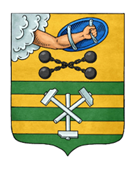 ПЕТРОЗАВОДСКИЙ ГОРОДСКОЙ СОВЕТ29 сессия 28 созываРЕШЕНИЕот 26 февраля 2020 г. № 28/29-582О внесении изменений и дополнений в УставПетрозаводского городского округаНа основании пункта 1 части 10 статьи 35, статьи 44 Федерального закона от 06.10.2003 № 131-ФЗ «Об общих принципах организации местного самоуправления в Российской Федерации», в целях удовлетворения протеста Прокурора города Петрозаводска на отдельные положения Устава Петрозаводского городского округа Петрозаводский городской СоветРЕШИЛ:1. Внести следующие изменения в Устав Петрозаводского городского округа:1.1. Пункты 23, 28 статьи 19 исключить.1.2. В статье 33:1.2.1. Пункт 17 исключить.1.2.2. Пункт 26 изложить в следующей редакции:«26. принимает решение о реализации проекта муниципально-частного партнерства, если публичным партнером является Петрозаводский городской округ либо планируется проведение совместного конкурса с участием городского округа (за исключением случая, в котором планируется проведение совместного конкурса с участием Российской Федерации, субъекта Российской Федерации), а также осуществляет иные полномочия, предусмотренные Федеральным законом от 13.07.2015 № 224-ФЗ «О государственно-частном партнерстве, муниципально-частном партнерстве в Российской Федерации и внесении изменений в отдельные законодательные акты Российской Федерации», другими федеральными законами и нормативными правовыми актами Российской Федерации, нормативными правовыми актами Республики Карелия, настоящим Уставом и муниципальными правовыми актами Петрозаводского городского округа.».1.2.3. Дополнить пунктом 27 следующего содержания:«27. осуществляет иные полномочия в соответствии с федеральными законами, законами Республики Карелия и настоящим Уставом.».1.2.4. Слова «, которые вступают в силу с момента их подписания, если иное не предусмотрено в самих постановлениях и распоряжениях» исключить.1.3. Статью 39 дополнить пунктами 9, 10, 11 следующего содержания: «9) разработка и утверждение схемы размещения нестационарных торговых объектов в порядке, установленном законодательством;10) выступление от имени публичного партнера – Петрозаводского городского округа в соглашениях о муниципально-частном партнерстве, исполнение функций органа местного самоуправления, уполномоченного на осуществление полномочий в сфере муниципально-частного партнерства в соответствии с законодательством Российской Федерации и Республики Карелия, настоящим Уставом и муниципальными правовыми актами Петрозаводского городского округа;11) осуществление дорожной деятельности и полномочий в области использования автомобильных дорог местного значения, организация дорожного движения в границах Петрозаводского городского округа.».1.4. В абзаце втором статьи 66 после слов «Совета издает» слово «и» исключить.1.5. Статью 93 изложить в следующей редакции:«Статья 93. Порядок обжалования муниципальных правовых актов Петрозаводского городского округаМуниципальные правовые акты Петрозаводского городского округа могут быть обжалованы в порядке, установленном законодательством.».1.6. Пункт 7 статьи 138 исключить.1.7. В статье 139 слова «Предоставление во временное или постоянное пользование (в том числе в аренду) зданий, сооружений, помещений, инженерных сетей, находящихся в хозяйственном ведении муниципальных предприятий жилищно-коммунального хозяйства Петрозаводского городского округа, осуществляется по согласованию с Петрозаводским городским Советом.» исключить.1.8. В статье 140 слова «Права управления и распоряжения муниципальным имуществом Петрозаводский городской Совет может передавать Администрации Петрозаводского городского округа, другим органам местного самоуправления, предприятиям и организациям. При этом» исключить.2. Настоящее Решение вступает в силу с момента официального опубликования после его государственной регистрации.ПредседательПетрозаводского городского Совета                                   Г.П. БоднарчукГлава Петрозаводского городского округа                          И.Ю. Мирошник